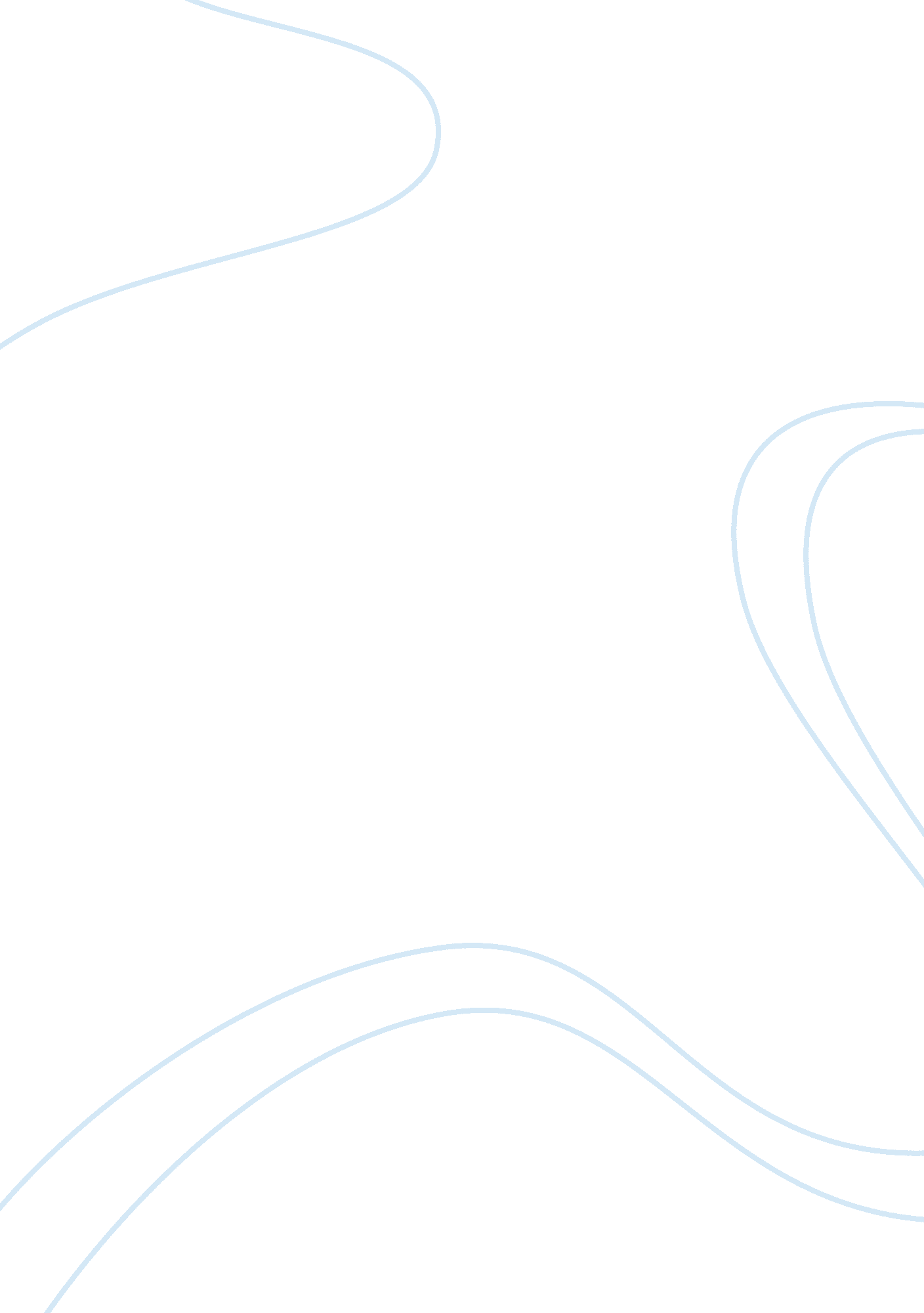 Titanic summary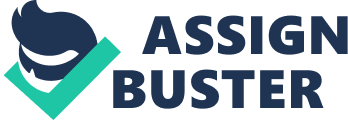 Titanic Summary Titanic is a flawlessly crafted film that includes both a dramatic lavishing romance and the historical story of the sinking of the Titanic. It stars both the elegant star, Kate Winslet and the gorgeous Leonardo DiCaprio in a fictional romance that begins between a rich girl and a poor boy who meet on the voyage of the “ unsinkable ship”, Titanic. It is narrated by an old woman known as Rose who claims to be a survivor of the Titanic and tells her experience on the Titanic to a group of treasure hunters, who are in search of a rare diamond in the Titanic’s remains. She tells about her unexpected encounter with a young, unwealthy artist named Jack Dawson who she falls madly in love with. This causes much drama for Rose and her family though because she had an arranged marriage to a conceited man named Cal. Jack sees the true Rose hidden behind the upper class snob. The two fall madly in love and plan to stay happily together. They never imagined such a devastating misfortune to happen on this indestructible ship and how it would change their lives forever. Nothing on Earth Can Come Between Them… ” Purpose of Movie Titanic was produce in 1997 by director James Cameron. The producer and directors purpose of this film was to bring the Titanic back to life. They wanted to recreate this “ Mother of all Shipwrecks” for viewer’s to get a taste of what it was like the be aboard this huge vessel from its beginning to its last few minutes afloat. This tragic film was meant to show viewers how life can be unpredictable. You can never tell what fate lies ahead. Relevance to Me Titanic is relevant to me in numerous ways. Just as the movie has a heart-breaking disaster, I too, in life, encounter misfortunate events that come my way. For instance, when my great grandfather passed, it was a very unexpected life changing event that took place in both my family and my life. I was on a student ambassador trip traveling throughout Europe when I got an abrupt phone call from my mother explaining to me what had happened. It was not an occurrence that I could prepare for or predict to happen. If it were so, I would have not went to Europe, and would have been able to support my family and friends after this misfortune occurred. Titanic relates to my point of view because I assume most, or if not all passengers that were shown in this film, knew what fate lied before them, they would have never boarded the ship. Not only can I relate to this tragic film, but probably others, if not everyone, can find one unpredictable event that took place in there lives. Overall, I am a huge fan of this movie. My opinion is this inspiring film has strong acting, outstanding effects, and one of the most captivating, irresistible love and historical stories ever created into a film. It is known as one of the top movies of all time and one 11 Oscars in its days. This legendary movie is hard to resist! 